АДМИНИСТРАЦИЯ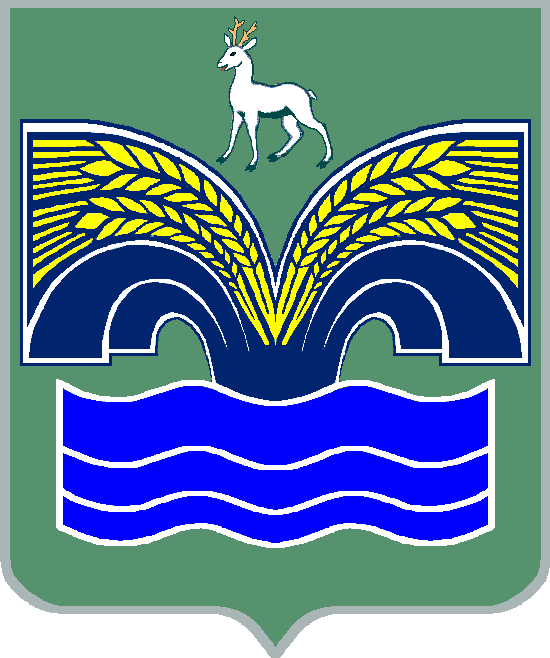 МУНИЦИПАЛЬНОГО РАЙОНА КРАСНОЯРСКИЙ                           САМАРСКОЙ ОБЛАСТИПОСТАНОВЛЕНИЕот ________________   № _______О внесении изменений в муниципальную программу «Комплексное развитие сельских территорий  муниципального района Красноярский Самарской области на 2020 - 2025 годы»В соответствии с п. 3 ч. 4 ст. 36 Федерального закона от 06.10.2003 № 131-ФЗ «Об общих принципах организации местного самоуправления в Российской Федерации», п.5 ст.44 Устава муниципального района Красноярский Самарской области, принятого решением Собрания представителей муниципального района Красноярский Самарской области от 14.05.2015 № 20-СП, в целях оптимизации затрат и эффективного использования финансовых ресурсов, Администрация муниципального района Красноярский Самарской области ПОСТАНОВЛЯЕТ: 1. Внести в муниципальную программу «Комплексное развитие сельских территорий муниципального района Красноярский Самарской области на 2020-2025 годы» (далее - Программа), утвержденную постановлением администрации муниципального района Красноярский Самарской области от 17.04.2020 № 107  (с изменениями от 01.11.2021 № 321) следующие изменения:1.1.  Паспорт Программы изложить в следующей редакции:«  »;1.2. Раздел 3 «Целевые индикаторы и показатели, характеризующие ежегодный ход и итоги реализации Программы» изложить согласно приложению 1 к настоящему постановлению;1.3.  Раздел 4 «Перечень и характеристика основных мероприятий Программы» таблицы 2, 3 изложить согласно приложениям 2 и 3 к настоящему постановлению соответственно;1.4. Раздел 5 «Объемы и источники финансирования Программы» изложить в следующей редакции: 	«Общий объем финансирования муниципальной программы «Комплексное развитие сельских территорий муниципального района Красноярский Самарской области на 2020-2025 годы» за счет средств бюджета муниципального района Красноярский Самарской области, включая бюджетные ассигнования из федерального и областного бюджетов, составляет – 229 068 тыс. рублей, в том числе:в 2020 году – 111 654 тыс. рублей, в том за счет средств, поступающих из федерального и областного бюджетов – 2 512 тыс. рублей, бюджетов поселений – 91 630 тыс. рублей;в 2021 году – 115 872 тыс. рублей, в том числе формируемых за счет средств, поступающих из федерального и областного бюджетов –                           23 940 тыс. рублей, бюджетов поселений – 69 094 тыс. рублей; в 2022 году – 1 542 тыс. рублей;в 2023 году – 0 тыс. рублей;в 2024 году – 0 тыс. рублей;в 2025 году – 0 тыс. рублей».2. Опубликовать настоящее постановление в газете «Красноярский вестник» и разместить на официальном сайте Администрации муниципального района Красноярский Самарской области в сети Интернет.3. Настоящее постановление вступает в силу со дня его официального опубликования. 4. Контроль исполнения настоящего постановления возложить на заместителя Главы муниципального района Красноярский Самарской области по управлению муниципальной собственностью и сельскому хозяйству Т.Л. Сидюкову.Глава района                                                                              М.В.БелоусовОвсова  21393СОГЛАСОВАНО:И.о. руководителя МКУ – Управлениесельского хозяйства администрациимуниципального района Красноярский Самарской области                                                                   Е.А. СинегубоваЗаместитель Главы района по управлению муниципальной собственностью и сельскому хозяйству                                  Т.Л. СидюковаРуководитель финансового управления                                   Е.Е.ГоловановаРуководитель правового управления                                          Н.А.Держаев     Начальник общего отдела                                                           О.К.МорозоваВрио руководителя Комитетапо управлению муниципальной собственностью                                                                           В.А. ЯшинаРуководитель МКУ – управлениеСтроительства и ЖКХ администрацииМуниципального района Красноярский Самарской области                                                                       А.С. Гаврилов		
Перечень показателей (индикаторов), характеризующих достижение поставленной цели и задач Программы»Список сельских поселений и поселков городского типа, участвующих в Программе по ведомственному проекту «Благоустройство сельских территорий» на 2020 - 2022 годы»Переченьмероприятий муниципальной программы «Комплексное развитие сельских территорий муниципального района Красноярский Самарской области на 2020-2025 годы»»Наименование  Программы  «Комплексное развитие сельских территорий муниципального района Красноярский Самарской области на 2020-2025 годы»Основания для разработки Программы 1) Стратегия социально-экономического развития муниципального района Красноярский Самарской области до 2030 года, утвержденная решением Собрания представителей муниципального района Красноярский Самарской области от 19.10.2018 № 47-СП;2) государственная программа Самарской области «Комплексное развитие сельских территорий Самарской области на 2020-2025 годы», утвержденная постановлением Правительства Самарской области от 27.11.2019 № 864Дата принятия решения о разработке Программы Протокол совещания в режиме ВКС от 11.11.2019 на тему «Участие муниципальных районов Самарской области в государственной программе «Комплексное развитие сельских территорий» под председательством министра сельского хозяйства и продовольствия Самарской области                Н.В. АбашинаОтветственный исполнитель Программы МКУ - Управление сельского хозяйства администрации муниципального района Красноярский Самарской области (далее – МКУ УСХ)Исполнители Программы МКУ - управление строительства и ЖКХ администрации муниципального района Красноярский Самарской области (далее – МКУ УС ЖКХ);Комитет по управлению муниципальной собственностью администрации муниципального района Красноярский Самарской области (далее –КУМС);МБУ «Информационный центр Красноярского района»;управление экономики и инвестиций администрации муниципального района Красноярский Самарской области (далее - УиЭ)Цели Программы Создание комфортных условий жизнедеятельности  сельских жителей и формирование позитивного отношения к сельскому образу жизни в муниципальном районе Красноярский Самарской областиЗадачи  Программы 1)удовлетворение потребностей сельского населения, в том числе молодых семей и молодых специалистов, в благоустроенном жилье (строительство, приобретение жилья, участие в долевом строительстве жилых домов (квартир) в сельской местности);2) повышение уровня комплексного благоустройства на сельских территориях муниципального района Красноярский Самарской области объектами социальной, инженерной инфраструктуры;3) реализация общественно значимых проектов по благоустройству сельских территорий государственной программы Самарской области «Комплексное развитие сельских территорий Самарской области на 2020-2025 годы» на территории муниципального района Красноярский Самарской области;4) формирование позитивного отношения к сельскому образу жизни в муниципальном районе Красноярский Самарской областиПоказатели (индикаторы) Программыс указанием задач и сроков реализацииЗадача 1. Удовлетворение потребностей сельского населения, в том числе молодых семей и молодых специалистов, в благоустроенном жилье (строительство, приобретение жилья, участие в долевом строительстве жилых домов (квартир) в сельской местности):1) количество семей, улучшивших жилищные  условия путем приобретения (строительства) жилого помещения на территории муниципального района Красноярский Самарской области;2) количество семей, проживающих на сельских территориях, получивших жилые помещения (жилые дома) на условиях найма.Задача 2. Повышение уровня комплексного благоустройства на сельских территориях муниципального района Красноярский Самарской области объектами социальной, инженерной инфраструктуры:1) протяженность введенных в эксплуатациюраспределительных газовых сетей;2) количество площадок, расположенных на территории муниципального района Красноярский Самарской области, обустроенных объектами инженерной инфраструктуры и благоустроенных под компактную жилищную застройку, по которым разработана проектно-сметная документация;3) количество проектов комплексного развития сельских территорий муниципального района Красноярский Самарской области в рамках ведомственной целевой программы «Современный облик сельских территорий» государственной программы Самарской области «Комплексное развитие сельских территорий Самарской области на 2020-2025 годы».Задача 3. Реализация общественно значимых проектов по благоустройству сельских территорий государственной программы Самарской области  «Комплексное развитие сельских территорий Самарской области на 2020-2025 годы» на территории муниципального района Красноярский Самарской области:1)  количество реализованных проектов по благоустройству сельских территорий на территории муниципального района Красноярский Самарской области.Задача 4. Формирование позитивного отношения к сельскому образу жизни в муниципальном районе Красноярский Самарской области:1) количество публикаций в СМИ о мероприятиях, реализуемых в рамках реализации муниципальной программы «Комплексное развитие сельских территорий муниципального района Красноярский Самарской области на 2020-2025 годы»Этапы и сроки реализации Программы  2020 – 2025 годыОбъемы и источники финансирования мероприятий Программы Общий объем финансирования  Программы                      за счет средств бюджета муниципального района Красноярский Самарской области, включая бюджетные ассигнования из федерального, областного бюджетов и бюджетов поселений, составляет – 229  068 рублей, в том числе:в 2020 году – 111 654 тыс. рублей, в том числе за счет средств, поступающих из федерального и областного бюджетов – 2 512 тыс. рублей, бюджетов поселений – 91 630 тыс. рублей;в 2021 году – 115 872 тыс. рублей, в том числе формируемых за счет средств, поступающих из федерального и областного бюджетов – 23 940 тыс. рублей, бюджетов поселений – 69 094 тыс. рублей;в 2022 году – 1 542 тыс. рублей;в 2023 году – 0 тыс. рублей;в 2024 году – 0 тыс. рублей;в 2025 году – 0 тыс. рублейОжидаемые результаты реализации Программы 1) улучшение жилищных условий семей, проживающих и работающих на сельских территориях муниципального района Красноярский Самарской области;2) реализация общественно значимых проектов по благоустройству сельских территорий муниципального района Красноярский Самарской области;3) обустройство объектами инженерной инфраструктуры и благоустройство площадок, расположенных на сельских территориях, под компактную жилищную застройку в муниципальном районе Красноярский Самарской области (п. Кириллинский, с. Новый Буян);4) повышение уровня газификации жилых домов (квартир) сетевым газом в сельской местности муниципального района Красноярский Самарской области    с. Новый Буян, п. Горьковский, п. Рига);5) формирование позитивного отношения к сельскому образу жизни в муниципальном районе Красноярский Самарской областиСистема организации контроля за исполнением Программы Контроль за реализацией Программы осуществляет заместитель Главы муниципального района Красноярский Самарской областипо управлению муниципальной собственностью и сельскому хозяйствуПриложение 1к постановлению администрации муниципального района Красноярский Самарской области от _________№ ___                                                                 «Таблица 1п/пНаименование цели, задачи, показателя (индикатора)Единица             измеренияПрогнозируемые значения показателя (индикатора)Прогнозируемые значения показателя (индикатора)Прогнозируемые значения показателя (индикатора)Прогнозируемые значения показателя (индикатора)Прогнозируемые значения показателя (индикатора)Прогнозируемые значения показателя (индикатора)Прогнозируемые значения показателя (индикатора)Прогнозируемые значения показателя (индикатора)п/пНаименование цели, задачи, показателя (индикатора)Единица             измерения20202021202220232024202420252025Цель - Создание комфортных условий жизнедеятельности  сельских жителей и формирование позитивного отношения к сельскому образу жизни в муниципальном районе Красноярский Самарской областиЦель - Создание комфортных условий жизнедеятельности  сельских жителей и формирование позитивного отношения к сельскому образу жизни в муниципальном районе Красноярский Самарской областиЦель - Создание комфортных условий жизнедеятельности  сельских жителей и формирование позитивного отношения к сельскому образу жизни в муниципальном районе Красноярский Самарской областиЦель - Создание комфортных условий жизнедеятельности  сельских жителей и формирование позитивного отношения к сельскому образу жизни в муниципальном районе Красноярский Самарской областиЦель - Создание комфортных условий жизнедеятельности  сельских жителей и формирование позитивного отношения к сельскому образу жизни в муниципальном районе Красноярский Самарской областиЦель - Создание комфортных условий жизнедеятельности  сельских жителей и формирование позитивного отношения к сельскому образу жизни в муниципальном районе Красноярский Самарской областиЦель - Создание комфортных условий жизнедеятельности  сельских жителей и формирование позитивного отношения к сельскому образу жизни в муниципальном районе Красноярский Самарской областиЦель - Создание комфортных условий жизнедеятельности  сельских жителей и формирование позитивного отношения к сельскому образу жизни в муниципальном районе Красноярский Самарской областиЦель - Создание комфортных условий жизнедеятельности  сельских жителей и формирование позитивного отношения к сельскому образу жизни в муниципальном районе Красноярский Самарской областиЦель - Создание комфортных условий жизнедеятельности  сельских жителей и формирование позитивного отношения к сельскому образу жизни в муниципальном районе Красноярский Самарской областиЦель - Создание комфортных условий жизнедеятельности  сельских жителей и формирование позитивного отношения к сельскому образу жизни в муниципальном районе Красноярский Самарской областиЗадача 1. Удовлетворение потребностей сельского населения, в том числе молодых семей и молодых специалистов, в благоустроенном жилье (строительство, приобретение жилья, участие в долевом строительстве жилых домов (квартир) в сельской местности)Задача 1. Удовлетворение потребностей сельского населения, в том числе молодых семей и молодых специалистов, в благоустроенном жилье (строительство, приобретение жилья, участие в долевом строительстве жилых домов (квартир) в сельской местности)Задача 1. Удовлетворение потребностей сельского населения, в том числе молодых семей и молодых специалистов, в благоустроенном жилье (строительство, приобретение жилья, участие в долевом строительстве жилых домов (квартир) в сельской местности)Задача 1. Удовлетворение потребностей сельского населения, в том числе молодых семей и молодых специалистов, в благоустроенном жилье (строительство, приобретение жилья, участие в долевом строительстве жилых домов (квартир) в сельской местности)Задача 1. Удовлетворение потребностей сельского населения, в том числе молодых семей и молодых специалистов, в благоустроенном жилье (строительство, приобретение жилья, участие в долевом строительстве жилых домов (квартир) в сельской местности)Задача 1. Удовлетворение потребностей сельского населения, в том числе молодых семей и молодых специалистов, в благоустроенном жилье (строительство, приобретение жилья, участие в долевом строительстве жилых домов (квартир) в сельской местности)Задача 1. Удовлетворение потребностей сельского населения, в том числе молодых семей и молодых специалистов, в благоустроенном жилье (строительство, приобретение жилья, участие в долевом строительстве жилых домов (квартир) в сельской местности)Задача 1. Удовлетворение потребностей сельского населения, в том числе молодых семей и молодых специалистов, в благоустроенном жилье (строительство, приобретение жилья, участие в долевом строительстве жилых домов (квартир) в сельской местности)Задача 1. Удовлетворение потребностей сельского населения, в том числе молодых семей и молодых специалистов, в благоустроенном жилье (строительство, приобретение жилья, участие в долевом строительстве жилых домов (квартир) в сельской местности)Задача 1. Удовлетворение потребностей сельского населения, в том числе молодых семей и молодых специалистов, в благоустроенном жилье (строительство, приобретение жилья, участие в долевом строительстве жилых домов (квартир) в сельской местности)Задача 1. Удовлетворение потребностей сельского населения, в том числе молодых семей и молодых специалистов, в благоустроенном жилье (строительство, приобретение жилья, участие в долевом строительстве жилых домов (квартир) в сельской местности)1Количество семей, улучшивших жилищные  условия путем приобретения (строительства) жилого помещения на территории муниципального района Красноярский Самарской областисемей200000002Количество семей, проживающих на сельских территориях, получивших жилые помещения (жилые дома) на условиях наймасемей12433333Задача 2. Повышение уровня комплексного благоустройства на сельских территориях муниципального района Красноярский Самарской области объектами социальной, инженерной инфраструктурыЗадача 2. Повышение уровня комплексного благоустройства на сельских территориях муниципального района Красноярский Самарской области объектами социальной, инженерной инфраструктурыЗадача 2. Повышение уровня комплексного благоустройства на сельских территориях муниципального района Красноярский Самарской области объектами социальной, инженерной инфраструктурыЗадача 2. Повышение уровня комплексного благоустройства на сельских территориях муниципального района Красноярский Самарской области объектами социальной, инженерной инфраструктурыЗадача 2. Повышение уровня комплексного благоустройства на сельских территориях муниципального района Красноярский Самарской области объектами социальной, инженерной инфраструктурыЗадача 2. Повышение уровня комплексного благоустройства на сельских территориях муниципального района Красноярский Самарской области объектами социальной, инженерной инфраструктурыЗадача 2. Повышение уровня комплексного благоустройства на сельских территориях муниципального района Красноярский Самарской области объектами социальной, инженерной инфраструктурыЗадача 2. Повышение уровня комплексного благоустройства на сельских территориях муниципального района Красноярский Самарской области объектами социальной, инженерной инфраструктурыЗадача 2. Повышение уровня комплексного благоустройства на сельских территориях муниципального района Красноярский Самарской области объектами социальной, инженерной инфраструктурыЗадача 2. Повышение уровня комплексного благоустройства на сельских территориях муниципального района Красноярский Самарской области объектами социальной, инженерной инфраструктурыЗадача 2. Повышение уровня комплексного благоустройства на сельских территориях муниципального района Красноярский Самарской области объектами социальной, инженерной инфраструктуры1Протяженность введенных в эксплуатациюраспределительных газовых сетейкм4,211,6------2Количество площадок, расположенных на территории муниципального района Красноярский Самарской области, обустроенных объектами инженерной инфраструктуры и благоустроенных под компактную жилищную застройку по которым разработана проектно-сметная документацияед.020000003Количество проектов комплексного развития сельских территорий  муниципального района Красноярский Самарской области в рамках ведомственной целевой программы «Современный облик сельских территорий» государственной программы Самарской области «Комплексное развитие сельских территорий Самарской области на 2020-2025 годы» ед.21011111Задача 3. Реализация общественно значимых проектов по благоустройству сельских территорий государственной программы Самарской области «Комплексное развитие сельских территорий Самарской области на 2020-2025 годы» на территории муниципального района Красноярский Самарской областиЗадача 3. Реализация общественно значимых проектов по благоустройству сельских территорий государственной программы Самарской области «Комплексное развитие сельских территорий Самарской области на 2020-2025 годы» на территории муниципального района Красноярский Самарской областиЗадача 3. Реализация общественно значимых проектов по благоустройству сельских территорий государственной программы Самарской области «Комплексное развитие сельских территорий Самарской области на 2020-2025 годы» на территории муниципального района Красноярский Самарской областиЗадача 3. Реализация общественно значимых проектов по благоустройству сельских территорий государственной программы Самарской области «Комплексное развитие сельских территорий Самарской области на 2020-2025 годы» на территории муниципального района Красноярский Самарской областиЗадача 3. Реализация общественно значимых проектов по благоустройству сельских территорий государственной программы Самарской области «Комплексное развитие сельских территорий Самарской области на 2020-2025 годы» на территории муниципального района Красноярский Самарской областиЗадача 3. Реализация общественно значимых проектов по благоустройству сельских территорий государственной программы Самарской области «Комплексное развитие сельских территорий Самарской области на 2020-2025 годы» на территории муниципального района Красноярский Самарской областиЗадача 3. Реализация общественно значимых проектов по благоустройству сельских территорий государственной программы Самарской области «Комплексное развитие сельских территорий Самарской области на 2020-2025 годы» на территории муниципального района Красноярский Самарской областиЗадача 3. Реализация общественно значимых проектов по благоустройству сельских территорий государственной программы Самарской области «Комплексное развитие сельских территорий Самарской области на 2020-2025 годы» на территории муниципального района Красноярский Самарской областиЗадача 3. Реализация общественно значимых проектов по благоустройству сельских территорий государственной программы Самарской области «Комплексное развитие сельских территорий Самарской области на 2020-2025 годы» на территории муниципального района Красноярский Самарской областиЗадача 3. Реализация общественно значимых проектов по благоустройству сельских территорий государственной программы Самарской области «Комплексное развитие сельских территорий Самарской области на 2020-2025 годы» на территории муниципального района Красноярский Самарской областиЗадача 3. Реализация общественно значимых проектов по благоустройству сельских территорий государственной программы Самарской области «Комплексное развитие сельских территорий Самарской области на 2020-2025 годы» на территории муниципального района Красноярский Самарской области1Количество реализованных проектов по благоустройству сельских территорий на территории муниципального района Красноярский Самарской областиед.623012020202020Задача 4.  Формирование позитивного отношения к сельскому образу жизни в муниципальном районе Красноярский Самарской областиЗадача 4.  Формирование позитивного отношения к сельскому образу жизни в муниципальном районе Красноярский Самарской областиЗадача 4.  Формирование позитивного отношения к сельскому образу жизни в муниципальном районе Красноярский Самарской областиЗадача 4.  Формирование позитивного отношения к сельскому образу жизни в муниципальном районе Красноярский Самарской областиЗадача 4.  Формирование позитивного отношения к сельскому образу жизни в муниципальном районе Красноярский Самарской областиЗадача 4.  Формирование позитивного отношения к сельскому образу жизни в муниципальном районе Красноярский Самарской областиЗадача 4.  Формирование позитивного отношения к сельскому образу жизни в муниципальном районе Красноярский Самарской областиЗадача 4.  Формирование позитивного отношения к сельскому образу жизни в муниципальном районе Красноярский Самарской областиЗадача 4.  Формирование позитивного отношения к сельскому образу жизни в муниципальном районе Красноярский Самарской областиЗадача 4.  Формирование позитивного отношения к сельскому образу жизни в муниципальном районе Красноярский Самарской областиЗадача 4.  Формирование позитивного отношения к сельскому образу жизни в муниципальном районе Красноярский Самарской области1Количество публикаций в СМИ о мероприятиях, реализуемых в рамках реализации муниципальной программы «Комплексное развитие сельских территорий муниципального района Красноярский Самарской области на 2020-2025 годы»ед.1225252525252525№ п/пНаименование сельских поселении и поселков городского типаГодНаименование населенного пунктаНаименование объекта благоустройстваАдресный ориентир объекта благоустройства1234561п.г.т. Новосемейкино2021с. СтаросемейкиноРемонтно- восстановительные работы улично - дорожной сети и дворовых проездов, в том числе пер. Водного в селе Старосемейкино, городского поселения Новосемейкино муниципального района Красноярский Самарской областис. Старосемейкино, пер. Водный2с.п. Хорошенькое2021с. ХорошенькоеРемонт дороги с. Хорошенькое, ул. Заречнаяс. Хорошенькое, ул. Заречная 3с.п. Шилан2021с. ШиланУстройство наружного освещения сельского поселения Шилан муниципального района Красноярский Самарской областис. Шилан4с.п. Шилан2021с. ЧапаевоРемонт дороги по адресу: Самарская область, Красноярский район, с.п. Шилан, с. Чапаево, ул. Полеваяс. Чапаево ул. Полевая5с.п. Шилан2021с. ЧапаевоУстройство детской игровой площадки по адресу: Самарская область, Красноярский район, с.п. Шилан, с. Чапаево,                      ул. Центральнаяс. Чапаево ул. Центральная6с.п.  Красный Яр2021п. УгловойСоздание и обустройство автомобильной и велосипедной асфальтовой парковки на 40 мест у здания СДК «Дружба» в п. Угловойп. Угловой, у здания СДК «Дружба»7с.п.  Красный Яр2021п. УгловойУстройство крыльца с пандусами и поручнями при входе в здание СДК «Дружба» по адресу: Самарская область, Красноярский район, п. Угловой,                  ул. Садовая, д.4п. Угловой, ул. Садовая, д.48с.п.  Красный Яр2021с. Красный ЯрРемонт тротуара по адресу: Самарская область, Красноярский район, сельское поселение Красный Яр, с. Красный Яр,                 ул. Комсомольскаяс. Красный Яр, ул. Комсомольская9с.п.  Красный Яр2021п. КондурчинскийКапитальный ремонт ВЛ – 0,38кВ наружного освещения в поселке Кондурчинский,                     с. Красный Яр, Красноярский район, Самарская область, вдоль ул. Шоссейная от автодороги «Урал» до ул. Междуречьеп. Кондурчинский вдоль ул. Шоссейная от автодороги «Урал» до ул. Междуречье10с.п.  Красный Яр2021с. Красный ЯрУстройство детской игровой площадки по адресу: Самарская область, Красноярский район, сельское поселение Красный Яр,                   с. Красный Яр, центральная площадь,              в районе памятника им. Ленинас. Красный Яр, центральная площадь, в районе памятника им. Ленина11с.п. Новый Буян2021с. Новый БуянОбустройство площадок накопления твердых коммунальных отходов в с. Новый Буянс. Новый Буян12с.п. Новый Буян2021с. Новый БуянРемонтно - восстановительные работы дорожного полотна по ул. Кооперативная в  с. Новый Буян муниципального района Красноярский Самарской областис. Новый Буян, ул. Кооперативная13с.п. Коммунарский2021с. КалиновкаРемонт автомобильной дороги по                 ул. Почтовая в с. Калиновка муниципального района Красноярский Самарской областис. Калиновка, ул. Почтовая14с.п. Светлое Поле2021п. Светлое ПолеУстройство зоны отдыха в п. Светлое Поле, ул. Полевая, уч. 11п. Светлое Поле, ул. Полевая, уч. 1115с.п. Светлое Поле2021п. ГородцовкаРемонтно-восстановительные работы улично-дорожной сети и дворовых проездов в п. Городцовка, ул. Центральнаяп. Городцовка, ул. Центральная16с.п. Светлое Поле2021с. КолодинкаРемонтно-восстановительные работы улично-дорожной сети и дворовых проездов в с. Колодинка, ул. Колодинскаяс. Колодинка, ул. Колодинская17с.п. Большая Раковка2021с. Большая РаковкаПарковка, проезд и тротуары вс.  Б. Раковкас. Большая Раковка18с.п. Старая Бинарадка2021с. Старая БинарадкаРемонт дороги по адресу Самарская область, Красноярский район, сельское поселение Старая Бинарадка, с. Старая Бинарадка,       ул. Советскаяс. Старая Бинарадка, ул. Советская19с.п. Хилково2021с. ТростянкаКапитальный ремонт дороги Самарская область, Красноярский район, с. Тростянка, ул. Молодежнаяс. Тростянка, ул. Молодежная20с.п. Большая Каменка2021с. Большая КаменкаСтроительство ВЛ-0,38 кВ наружного освещения в с. Большая Каменка Самарской областис. Большая Каменка21с.п. Хорошенькое2021с. ХорошенькоеОбустройство детской игровой площадки             с. Хорошенькое, ул. Центральнаяс. Хорошенькое, ул. Центральная22с.п. Красный Яр2021с. Красный ЯрОбустройство зоны отдыха по адресу: Самарская область, Красноярский район, сельское поселение Красный Яр, с. Красный Яр, центральная площадь, в районе памятника имени Ленинас. Красный Яр, центральная площадь, в районе памятника имени Ленина23с.п. Красный Яр2021д. Верхняя СолонцовкаРемонтно-восстановительные работы улично-дорожной сети и дворовых проездов в д. Верхняя Солонцовка, 1 этапд. Верхняя Солонцовка24с.п. Красный Яр2021д. Верхняя СолонцовкаРемонтно-восстановительные работы улично-дорожной сети и дворовых проездов в д. Верхняя Солонцовка, 2 этапд. Верхняя Солонцовка25с.п. Новый Буян2021с. Новый БуянСоздание и обустройство детских игровых площадок  в  с.п. Новый Буянс. Новый Буян, ул. Лесной Поселок, ул. Новый Поселок26с.п. Коммунарский2021п. ЯровойСоздание и обустройство детской игровой площадки в пос. Яровойп. Яровой27с.п. Коммунарский2021п. КалиновкаСоздание и обустройство детской игровой площадки в п. Калиновкап. Калиновка28с.п. Светлое Поле2021с. Светлое ПолеУстройство наружного освещения парковой зоны в посёлке Светлое Поле ул. Полевая    уч. 11 Красноярского района Самарской областис. Светлое Поле, ул. Полевая, уч. 1129с.п. Большая Раковка2021с. Большая РаковкаРемонт фасада здания по адресу: Самарская область, Красноярский район, с. Большая Раковка, ул. Комсомольская, 75с. Большая Раковка, ул. Комсомольская, 7530с.п. Большая Каменка2021п. РаевкаОтсыпка щебня  по дороге в посёлке Раевкап. Раевка31с.п. Красный Яр2022с. Красный ЯрСтроительство контейнерных площадок в с. Красный Яр муниципального района Красноярский Самарской областис. Красный ЯрПриложение 3к постановлению администрации муниципального района Красноярский Самарской области от _________№ ___                                                         «Таблица 3№ п/пНаименование программного мероприятияСрок реализации, годыОбъем финансирования по годам, тыс. рублейОбъем финансирования по годам, тыс. рублейОбъем финансирования по годам, тыс. рублейОбъем финансирования по годам, тыс. рублейОбъем финансирования по годам, тыс. рублейОбъем финансирования по годам, тыс. рублейОбъем финансирования по годам, тыс. рублейОбъем финансирования по годам, тыс. рублейОбъем финансирования по годам, тыс. рублейИсполнительИсполнительИсполнительИсполнительИсточники финансированияИсточники финансированияИсточники финансирования№ п/пНаименование программного мероприятияСрок реализации, годы202020212022202220232023202420242025Цель - Создание комфортных условий жизнедеятельности  сельских жителей и формирование позитивного отношения к сельскому образу жизни в муниципальном районе Красноярский Самарской областиЦель - Создание комфортных условий жизнедеятельности  сельских жителей и формирование позитивного отношения к сельскому образу жизни в муниципальном районе Красноярский Самарской областиЦель - Создание комфортных условий жизнедеятельности  сельских жителей и формирование позитивного отношения к сельскому образу жизни в муниципальном районе Красноярский Самарской областиЦель - Создание комфортных условий жизнедеятельности  сельских жителей и формирование позитивного отношения к сельскому образу жизни в муниципальном районе Красноярский Самарской областиЦель - Создание комфортных условий жизнедеятельности  сельских жителей и формирование позитивного отношения к сельскому образу жизни в муниципальном районе Красноярский Самарской областиЦель - Создание комфортных условий жизнедеятельности  сельских жителей и формирование позитивного отношения к сельскому образу жизни в муниципальном районе Красноярский Самарской областиЦель - Создание комфортных условий жизнедеятельности  сельских жителей и формирование позитивного отношения к сельскому образу жизни в муниципальном районе Красноярский Самарской областиЦель - Создание комфортных условий жизнедеятельности  сельских жителей и формирование позитивного отношения к сельскому образу жизни в муниципальном районе Красноярский Самарской областиЦель - Создание комфортных условий жизнедеятельности  сельских жителей и формирование позитивного отношения к сельскому образу жизни в муниципальном районе Красноярский Самарской областиЦель - Создание комфортных условий жизнедеятельности  сельских жителей и формирование позитивного отношения к сельскому образу жизни в муниципальном районе Красноярский Самарской областиЦель - Создание комфортных условий жизнедеятельности  сельских жителей и формирование позитивного отношения к сельскому образу жизни в муниципальном районе Красноярский Самарской областиЦель - Создание комфортных условий жизнедеятельности  сельских жителей и формирование позитивного отношения к сельскому образу жизни в муниципальном районе Красноярский Самарской областиЦель - Создание комфортных условий жизнедеятельности  сельских жителей и формирование позитивного отношения к сельскому образу жизни в муниципальном районе Красноярский Самарской областиЦель - Создание комфортных условий жизнедеятельности  сельских жителей и формирование позитивного отношения к сельскому образу жизни в муниципальном районе Красноярский Самарской областиЦель - Создание комфортных условий жизнедеятельности  сельских жителей и формирование позитивного отношения к сельскому образу жизни в муниципальном районе Красноярский Самарской областиЦель - Создание комфортных условий жизнедеятельности  сельских жителей и формирование позитивного отношения к сельскому образу жизни в муниципальном районе Красноярский Самарской областиЦель - Создание комфортных условий жизнедеятельности  сельских жителей и формирование позитивного отношения к сельскому образу жизни в муниципальном районе Красноярский Самарской областиЦель - Создание комфортных условий жизнедеятельности  сельских жителей и формирование позитивного отношения к сельскому образу жизни в муниципальном районе Красноярский Самарской областиЦель - Создание комфортных условий жизнедеятельности  сельских жителей и формирование позитивного отношения к сельскому образу жизни в муниципальном районе Красноярский Самарской областиЗадача 1. Удовлетворение потребностей сельского населения, в том числе молодых семей и молодых специалистов, в благоустроенном жилье (строительство, приобретение жилья, участие в долевом строительстве жилых домов (квартир) в сельской местности)Задача 1. Удовлетворение потребностей сельского населения, в том числе молодых семей и молодых специалистов, в благоустроенном жилье (строительство, приобретение жилья, участие в долевом строительстве жилых домов (квартир) в сельской местности)Задача 1. Удовлетворение потребностей сельского населения, в том числе молодых семей и молодых специалистов, в благоустроенном жилье (строительство, приобретение жилья, участие в долевом строительстве жилых домов (квартир) в сельской местности)Задача 1. Удовлетворение потребностей сельского населения, в том числе молодых семей и молодых специалистов, в благоустроенном жилье (строительство, приобретение жилья, участие в долевом строительстве жилых домов (квартир) в сельской местности)Задача 1. Удовлетворение потребностей сельского населения, в том числе молодых семей и молодых специалистов, в благоустроенном жилье (строительство, приобретение жилья, участие в долевом строительстве жилых домов (квартир) в сельской местности)Задача 1. Удовлетворение потребностей сельского населения, в том числе молодых семей и молодых специалистов, в благоустроенном жилье (строительство, приобретение жилья, участие в долевом строительстве жилых домов (квартир) в сельской местности)Задача 1. Удовлетворение потребностей сельского населения, в том числе молодых семей и молодых специалистов, в благоустроенном жилье (строительство, приобретение жилья, участие в долевом строительстве жилых домов (квартир) в сельской местности)Задача 1. Удовлетворение потребностей сельского населения, в том числе молодых семей и молодых специалистов, в благоустроенном жилье (строительство, приобретение жилья, участие в долевом строительстве жилых домов (квартир) в сельской местности)Задача 1. Удовлетворение потребностей сельского населения, в том числе молодых семей и молодых специалистов, в благоустроенном жилье (строительство, приобретение жилья, участие в долевом строительстве жилых домов (квартир) в сельской местности)Задача 1. Удовлетворение потребностей сельского населения, в том числе молодых семей и молодых специалистов, в благоустроенном жилье (строительство, приобретение жилья, участие в долевом строительстве жилых домов (квартир) в сельской местности)Задача 1. Удовлетворение потребностей сельского населения, в том числе молодых семей и молодых специалистов, в благоустроенном жилье (строительство, приобретение жилья, участие в долевом строительстве жилых домов (квартир) в сельской местности)Задача 1. Удовлетворение потребностей сельского населения, в том числе молодых семей и молодых специалистов, в благоустроенном жилье (строительство, приобретение жилья, участие в долевом строительстве жилых домов (квартир) в сельской местности)Задача 1. Удовлетворение потребностей сельского населения, в том числе молодых семей и молодых специалистов, в благоустроенном жилье (строительство, приобретение жилья, участие в долевом строительстве жилых домов (квартир) в сельской местности)Задача 1. Удовлетворение потребностей сельского населения, в том числе молодых семей и молодых специалистов, в благоустроенном жилье (строительство, приобретение жилья, участие в долевом строительстве жилых домов (квартир) в сельской местности)Задача 1. Удовлетворение потребностей сельского населения, в том числе молодых семей и молодых специалистов, в благоустроенном жилье (строительство, приобретение жилья, участие в долевом строительстве жилых домов (квартир) в сельской местности)Задача 1. Удовлетворение потребностей сельского населения, в том числе молодых семей и молодых специалистов, в благоустроенном жилье (строительство, приобретение жилья, участие в долевом строительстве жилых домов (квартир) в сельской местности)Задача 1. Удовлетворение потребностей сельского населения, в том числе молодых семей и молодых специалистов, в благоустроенном жилье (строительство, приобретение жилья, участие в долевом строительстве жилых домов (квартир) в сельской местности)Задача 1. Удовлетворение потребностей сельского населения, в том числе молодых семей и молодых специалистов, в благоустроенном жилье (строительство, приобретение жилья, участие в долевом строительстве жилых домов (квартир) в сельской местности)Задача 1. Удовлетворение потребностей сельского населения, в том числе молодых семей и молодых специалистов, в благоустроенном жилье (строительство, приобретение жилья, участие в долевом строительстве жилых домов (квартир) в сельской местности)1.1Субсидирование на улучшение жилищных условий граждан, проживающих на сельских территориях (строительство, приобретение)2020-2025 2 512000000000КУМСКУМССредства, поступающие в бюджет муниципального района Красноярский Самарской области из федерального и областного бюджетов Самарской области Средства, поступающие в бюджет муниципального района Красноярский Самарской области из федерального и областного бюджетов Самарской области Средства, поступающие в бюджет муниципального района Красноярский Самарской области из федерального и областного бюджетов Самарской области Средства, поступающие в бюджет муниципального района Красноярский Самарской области из федерального и областного бюджетов Самарской области 1.1Субсидирование на улучшение жилищных условий граждан, проживающих на сельских территориях (строительство, приобретение)2020-2025 36000000000КУМСКУМСБюджет муниципального района Красноярский Самарской областиБюджет муниципального района Красноярский Самарской областиБюджет муниципального района Красноярский Самарской областиБюджет муниципального района Красноярский Самарской области1.2Организация учета граждан, нуждающихся в улучшении жилищных условий2020-2025 0000000000КУМСКУМСФинансирование не требуетсяФинансирование не требуетсяФинансирование не требуетсяФинансирование не требуется1.3Организация содействия гражданам в предоставлении жилья по договору найма жилого помещения2020-20250000000000МКУ-УСХМКУ-УСХФинансирование не требуетсяФинансирование не требуетсяФинансирование не требуетсяФинансирование не требуется1.4Строительство жилья, предоставляемого по договору найма жилого помещения2020-20251 5554 08100000000МКУ-УС ЖКХМКУ-УС ЖКХСредства, поступающие в бюджет муниципального района Красноярский Самарской области из бюджетов поселений Средства, поступающие в бюджет муниципального района Красноярский Самарской области из бюджетов поселений Средства, поступающие в бюджет муниципального района Красноярский Самарской области из бюджетов поселений Средства, поступающие в бюджет муниципального района Красноярский Самарской области из бюджетов поселений 1.4Строительство жилья, предоставляемого по договору найма жилого помещения2020-20255463 7431 5421 542000000МКУ-УС ЖКХМКУ-УС ЖКХБюджет муниципального района Красноярский Самарской областиБюджет муниципального района Красноярский Самарской областиБюджет муниципального района Красноярский Самарской областиБюджет муниципального района Красноярский Самарской области1.5Организация информационно-разъяснительной работы среди населения по условиям участия в Программе для улучшения жилищных условий 2020-202500000,0,0000МКУ-УСХМКУ-УСХФинансирование не требуетсяФинансирование не требуетсяФинансирование не требуетсяФинансирование не требуетсяИтого по задаче 14 64978241 5421 542000000Задача 2. Повышение уровня комплексного благоустройства на сельских территориях муниципального района Красноярский Самарской области объектами социальной, инженерной инфраструктурыЗадача 2. Повышение уровня комплексного благоустройства на сельских территориях муниципального района Красноярский Самарской области объектами социальной, инженерной инфраструктурыЗадача 2. Повышение уровня комплексного благоустройства на сельских территориях муниципального района Красноярский Самарской области объектами социальной, инженерной инфраструктурыЗадача 2. Повышение уровня комплексного благоустройства на сельских территориях муниципального района Красноярский Самарской области объектами социальной, инженерной инфраструктурыЗадача 2. Повышение уровня комплексного благоустройства на сельских территориях муниципального района Красноярский Самарской области объектами социальной, инженерной инфраструктурыЗадача 2. Повышение уровня комплексного благоустройства на сельских территориях муниципального района Красноярский Самарской области объектами социальной, инженерной инфраструктурыЗадача 2. Повышение уровня комплексного благоустройства на сельских территориях муниципального района Красноярский Самарской области объектами социальной, инженерной инфраструктурыЗадача 2. Повышение уровня комплексного благоустройства на сельских территориях муниципального района Красноярский Самарской области объектами социальной, инженерной инфраструктурыЗадача 2. Повышение уровня комплексного благоустройства на сельских территориях муниципального района Красноярский Самарской области объектами социальной, инженерной инфраструктурыЗадача 2. Повышение уровня комплексного благоустройства на сельских территориях муниципального района Красноярский Самарской области объектами социальной, инженерной инфраструктурыЗадача 2. Повышение уровня комплексного благоустройства на сельских территориях муниципального района Красноярский Самарской области объектами социальной, инженерной инфраструктурыЗадача 2. Повышение уровня комплексного благоустройства на сельских территориях муниципального района Красноярский Самарской области объектами социальной, инженерной инфраструктурыЗадача 2. Повышение уровня комплексного благоустройства на сельских территориях муниципального района Красноярский Самарской области объектами социальной, инженерной инфраструктурыЗадача 2. Повышение уровня комплексного благоустройства на сельских территориях муниципального района Красноярский Самарской области объектами социальной, инженерной инфраструктурыЗадача 2. Повышение уровня комплексного благоустройства на сельских территориях муниципального района Красноярский Самарской области объектами социальной, инженерной инфраструктурыЗадача 2. Повышение уровня комплексного благоустройства на сельских территориях муниципального района Красноярский Самарской области объектами социальной, инженерной инфраструктурыЗадача 2. Повышение уровня комплексного благоустройства на сельских территориях муниципального района Красноярский Самарской области объектами социальной, инженерной инфраструктурыЗадача 2. Повышение уровня комплексного благоустройства на сельских территориях муниципального района Красноярский Самарской области объектами социальной, инженерной инфраструктурыЗадача 2. Повышение уровня комплексного благоустройства на сельских территориях муниципального района Красноярский Самарской области объектами социальной, инженерной инфраструктуры2.1Развитие социальной, инженерной инфраструктуры на сельских территориях, в том числе: строительство газораспределительной сети в с. Новый Буян,п. Горьковский, п. Рига2020-2025 10 71812 1850000000МКУ- УС ЖКХ  МКУ- УС ЖКХ  Средства, поступающие в бюджет муниципального района Красноярский Самарской области из бюджетов поселений Средства, поступающие в бюджет муниципального района Красноярский Самарской области из бюджетов поселений Средства, поступающие в бюджет муниципального района Красноярский Самарской области из бюджетов поселений Средства, поступающие в бюджет муниципального района Красноярский Самарской области из бюджетов поселений Средства, поступающие в бюджет муниципального района Красноярский Самарской области из бюджетов поселений 2.1Развитие социальной, инженерной инфраструктуры на сельских территориях, в том числе: строительство газораспределительной сети в с. Новый Буян,п. Горьковский, п. Рига2020-2025 09730000000МКУ- УС ЖКХ  МКУ- УС ЖКХ  Бюджет муниципального района Красноярский Самарской областиБюджет муниципального района Красноярский Самарской областиБюджет муниципального района Красноярский Самарской областиБюджет муниципального района Красноярский Самарской областиБюджет муниципального района Красноярский Самарской области2.2Разработка, подготовка проектов паспортов  в рамках ведомственной целевой программы «Современный облик сельских территорий» государственной программы Самарской области «Комплексное развитие сельских территорий Самарской области на 2020-2025 годы»2020-2025 000000000МКУ-УСХ, МКУ-УС ЖКХ, УиЭМКУ-УСХ, МКУ-УС ЖКХ, УиЭФинансирование не требуетсяФинансирование не требуетсяФинансирование не требуетсяФинансирование не требуетсяФинансирование не требуется2.3Разработка проектно-сметной документации для строительства площадок, расположенных на территории муниципального района Красноярский Самарской области (п. Кириллинский, с. Новый Буян), обустроенных объектами инженерной инфраструктуры и благоустроенных под компактную жилищную застройку2020-202523 9400000000МКУ – УС ЖКХМКУ – УС ЖКХСредства, поступающие в бюджет муниципального района Красноярский Самарской области из федерального и областного бюджетов Самарской областиСредства, поступающие в бюджет муниципального района Красноярский Самарской области из федерального и областного бюджетов Самарской областиСредства, поступающие в бюджет муниципального района Красноярский Самарской области из федерального и областного бюджетов Самарской областиСредства, поступающие в бюджет муниципального района Красноярский Самарской области из федерального и областного бюджетов Самарской областиСредства, поступающие в бюджет муниципального района Красноярский Самарской области из федерального и областного бюджетов Самарской области2.3Разработка проектно-сметной документации для строительства площадок, расположенных на территории муниципального района Красноярский Самарской области (п. Кириллинский, с. Новый Буян), обустроенных объектами инженерной инфраструктуры и благоустроенных под компактную жилищную застройку1 260000000000Бюджет муниципального района Красноярский Самарской областиБюджет муниципального района Красноярский Самарской областиБюджет муниципального района Красноярский Самарской областиБюджет муниципального района Красноярский Самарской областиБюджет муниципального района Красноярский Самарской областиИтого по задаче 210 71838 358000000000Бюджет муниципального района Красноярский Самарской областиБюджет муниципального района Красноярский Самарской областиБюджет муниципального района Красноярский Самарской областиБюджет муниципального района Красноярский Самарской областиБюджет муниципального района Красноярский Самарской областиЗадача 3. Реализация общественно значимых проектов по благоустройству сельских территорий государственной программы Самарской области «Комплексное развитие сельских территорий Самарской области на 2020-2025 годы» на территории муниципального района Красноярский Самарской областиЗадача 3. Реализация общественно значимых проектов по благоустройству сельских территорий государственной программы Самарской области «Комплексное развитие сельских территорий Самарской области на 2020-2025 годы» на территории муниципального района Красноярский Самарской областиЗадача 3. Реализация общественно значимых проектов по благоустройству сельских территорий государственной программы Самарской области «Комплексное развитие сельских территорий Самарской области на 2020-2025 годы» на территории муниципального района Красноярский Самарской областиЗадача 3. Реализация общественно значимых проектов по благоустройству сельских территорий государственной программы Самарской области «Комплексное развитие сельских территорий Самарской области на 2020-2025 годы» на территории муниципального района Красноярский Самарской областиЗадача 3. Реализация общественно значимых проектов по благоустройству сельских территорий государственной программы Самарской области «Комплексное развитие сельских территорий Самарской области на 2020-2025 годы» на территории муниципального района Красноярский Самарской областиЗадача 3. Реализация общественно значимых проектов по благоустройству сельских территорий государственной программы Самарской области «Комплексное развитие сельских территорий Самарской области на 2020-2025 годы» на территории муниципального района Красноярский Самарской областиЗадача 3. Реализация общественно значимых проектов по благоустройству сельских территорий государственной программы Самарской области «Комплексное развитие сельских территорий Самарской области на 2020-2025 годы» на территории муниципального района Красноярский Самарской областиЗадача 3. Реализация общественно значимых проектов по благоустройству сельских территорий государственной программы Самарской области «Комплексное развитие сельских территорий Самарской области на 2020-2025 годы» на территории муниципального района Красноярский Самарской областиЗадача 3. Реализация общественно значимых проектов по благоустройству сельских территорий государственной программы Самарской области «Комплексное развитие сельских территорий Самарской области на 2020-2025 годы» на территории муниципального района Красноярский Самарской областиЗадача 3. Реализация общественно значимых проектов по благоустройству сельских территорий государственной программы Самарской области «Комплексное развитие сельских территорий Самарской области на 2020-2025 годы» на территории муниципального района Красноярский Самарской областиЗадача 3. Реализация общественно значимых проектов по благоустройству сельских территорий государственной программы Самарской области «Комплексное развитие сельских территорий Самарской области на 2020-2025 годы» на территории муниципального района Красноярский Самарской областиЗадача 3. Реализация общественно значимых проектов по благоустройству сельских территорий государственной программы Самарской области «Комплексное развитие сельских территорий Самарской области на 2020-2025 годы» на территории муниципального района Красноярский Самарской областиЗадача 3. Реализация общественно значимых проектов по благоустройству сельских территорий государственной программы Самарской области «Комплексное развитие сельских территорий Самарской области на 2020-2025 годы» на территории муниципального района Красноярский Самарской областиЗадача 3. Реализация общественно значимых проектов по благоустройству сельских территорий государственной программы Самарской области «Комплексное развитие сельских территорий Самарской области на 2020-2025 годы» на территории муниципального района Красноярский Самарской областиЗадача 3. Реализация общественно значимых проектов по благоустройству сельских территорий государственной программы Самарской области «Комплексное развитие сельских территорий Самарской области на 2020-2025 годы» на территории муниципального района Красноярский Самарской областиЗадача 3. Реализация общественно значимых проектов по благоустройству сельских территорий государственной программы Самарской области «Комплексное развитие сельских территорий Самарской области на 2020-2025 годы» на территории муниципального района Красноярский Самарской областиЗадача 3. Реализация общественно значимых проектов по благоустройству сельских территорий государственной программы Самарской области «Комплексное развитие сельских территорий Самарской области на 2020-2025 годы» на территории муниципального района Красноярский Самарской областиЗадача 3. Реализация общественно значимых проектов по благоустройству сельских территорий государственной программы Самарской области «Комплексное развитие сельских территорий Самарской области на 2020-2025 годы» на территории муниципального района Красноярский Самарской области3.1Реализация мероприятий по благоустройству сельских территорий муниципального района Красноярский Самарской области2020-2022 79 35753 1660000000МКУ – УС ЖКХ, МКУ-УСХМКУ – УС ЖКХ, МКУ-УСХМКУ – УС ЖКХ, МКУ-УСХСредства, поступающие в бюджет муниципального района Красноярский Самарской области из бюджетов поселений Средства, поступающие в бюджет муниципального района Красноярский Самарской области из бюджетов поселений Средства, поступающие в бюджет муниципального района Красноярский Самарской области из бюджетов поселений 3.1Реализация мероприятий по благоустройству сельских территорий муниципального района Красноярский Самарской области2020-2022 16 93016 5240000000МКУ – УС ЖКХ, МКУ-УСХМКУ – УС ЖКХ, МКУ-УСХМКУ – УС ЖКХ, МКУ-УСХБюджет муниципального района Красноярский Самарской областиБюджет муниципального района Красноярский Самарской областиБюджет муниципального района Красноярский Самарской областиИтого по задаче 396 28769 6900000000МКУ – УС ЖКХ, МКУ-УСХМКУ – УС ЖКХ, МКУ-УСХМКУ – УС ЖКХ, МКУ-УСХЗадача 4. Формирование позитивного отношения к сельскому образу жизни в муниципальном районе Красноярский Самарской областиЗадача 4. Формирование позитивного отношения к сельскому образу жизни в муниципальном районе Красноярский Самарской областиЗадача 4. Формирование позитивного отношения к сельскому образу жизни в муниципальном районе Красноярский Самарской областиЗадача 4. Формирование позитивного отношения к сельскому образу жизни в муниципальном районе Красноярский Самарской областиЗадача 4. Формирование позитивного отношения к сельскому образу жизни в муниципальном районе Красноярский Самарской областиЗадача 4. Формирование позитивного отношения к сельскому образу жизни в муниципальном районе Красноярский Самарской областиЗадача 4. Формирование позитивного отношения к сельскому образу жизни в муниципальном районе Красноярский Самарской областиЗадача 4. Формирование позитивного отношения к сельскому образу жизни в муниципальном районе Красноярский Самарской областиЗадача 4. Формирование позитивного отношения к сельскому образу жизни в муниципальном районе Красноярский Самарской областиЗадача 4. Формирование позитивного отношения к сельскому образу жизни в муниципальном районе Красноярский Самарской областиЗадача 4. Формирование позитивного отношения к сельскому образу жизни в муниципальном районе Красноярский Самарской областиЗадача 4. Формирование позитивного отношения к сельскому образу жизни в муниципальном районе Красноярский Самарской областиЗадача 4. Формирование позитивного отношения к сельскому образу жизни в муниципальном районе Красноярский Самарской областиЗадача 4. Формирование позитивного отношения к сельскому образу жизни в муниципальном районе Красноярский Самарской областиЗадача 4. Формирование позитивного отношения к сельскому образу жизни в муниципальном районе Красноярский Самарской областиЗадача 4. Формирование позитивного отношения к сельскому образу жизни в муниципальном районе Красноярский Самарской областиЗадача 4. Формирование позитивного отношения к сельскому образу жизни в муниципальном районе Красноярский Самарской областиЗадача 4. Формирование позитивного отношения к сельскому образу жизни в муниципальном районе Красноярский Самарской области4.1Информирование населения  о мероприятиях, реализуемых в рамках реализации муниципальной программы «Комплексное развитие сельских территорий муниципального района Красноярский Самарской области на 2020-2025 годы», путем публикаций в СМИ2020-2025 000000000МКУ – УСХ, МБУ «Информационный центр Красноярского района»МКУ – УСХ, МБУ «Информационный центр Красноярского района»МКУ – УСХ, МБУ «Информационный центр Красноярского района»МКУ – УСХ, МБУ «Информационный центр Красноярского района»МКУ – УСХ, МБУ «Информационный центр Красноярского района»Финансирование не требуетсяИтого по задаче 4000000000Финансирование не требуетсяИтогоИтого111  654115 872115 8721 5421 5420000